BELLEVUE WEST THUNDERETTES DANCE TEAM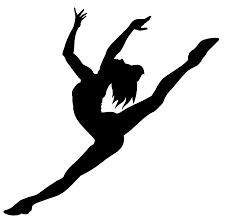 Tryout Packet2021-2022*Registration Packet/Materials due in Coach Starks’ mailbox at Bellevue West High School by Friday, March 8th *A current picture/headshot stapled to the front of our packetMedical release form – signed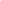 Tryout Application formSchool information sheetTeacher evaluations – 7 turned in by your teachers****Please make sure your packet is secured together by a staple, paperclip or folder.****Dear Thunderette Candidate and Family:This packet is intended to inform you about the roles of a Thunderette Dancer before tryouts. Being a member of the Thunderette Dance Team holds a serious time commitment as well as a financial obligation. A student WILL NOT be permitted to try out without a signed consent waiver. At the end of this packet, you will find an estimated expenses form. The expenses will vary from year to year and some items (team shoes, uniform, warmups, bags, etc.) can be used for multiple years if in good condition.Below is an example of the Thunderette weekly schedules.Football season – one day a week is devoted to technique onlyTuesday 3:30-5:30 PracticeWednesday 3:30-5:30 PracticeThursday 3:30-5:30 PracticeFriday = gamesBasketball seasonMonday 3:30-5:30 PracticeTuesday 3:30-5:30 PracticeWednesday 3:30-5:30 PracticeThursday 3:30-5:30 PracticeFriday/Saturday = game nightsPotential Extra EventsFreshman OrientationFundraisersCompetitionsParadesCommunity eventsFreshman 1st day of schoolLittle Thunderette ClinicUnity RallyAnd MORE!The following are important dates that you are to attend:Monday, March 22nd 4:30pm-6:30pm	Tryout Clinic, South GymTuesday, March 23rd 4:30pm-7:00pm 	Tryout Clinic, South GymWednesday, March 24th 4:30pm-7:00pm	Tryout Clinic, South Gym           Thursday, March 25th 4:30pm-7:00pm	           Tryout Clinic, South Gym*optional open gym from 7:00-8:00pm Monday-Thursday           Friday, March 26th 5:15pm		           TRYOUTS, SOUTH GYM**On Friday, meet in the hallway leading to the South gym by 5:15pm for announcements.Results will be decided on March 26th.  Envelopes with letters will be handed out by 9:30pm on the 26th (depending on the number of dancers trying out it could be earlier). If you are not at BWHS to pick up your envelope by 9:30pm, you will not be selected as a member of the team.Other important dates upon making the team:-Friday, April 2nd: Mandatory dancer/parent meeting at 5:30pm in room 135 to receive summer practice schedule and camp clothing fitting.  Bring a $200 deposit for UDA summer camp. If paying by check, please make it payable to Bellevue West High School.-May 1st:  Uniform fitting sheet due (if no in person fitting is possible). If in person fitting is possible, meet at 10am in room 135 at Bellevue West (Coach Starks will confirm which fitting will take as date approaches).  You must also bring a $275 deposit to this fitting for your uniform.  If paying by check, please make it payable to Bellevue West High School.-Summer:  Summer practices will be held Mondays-Thursdays from 9:00am-11:00am beginning June 7th and ending July 6th. The team will not practice on July 5th.-July 7th – July 10th: MANDATORY UDA Summer Camp at the Embassy Suites Hotel & Conference Center in La Vista.Thunderette Dance Team TryoutMedical Release FormParticipant’s Name: _________________________________________Address: __________________________________________________City:_______________________ State:________ Zip:______________Name of Parent/Legal Guardian:________________________________Daytime Phone #:_______________________ 	Cell #:______________________Event Location: Bellevue West High School North and South Gymnasiums – 1501 Thurston Ave. Bellevue, Nebraska 68123.Event Dates: March 22nd–26th, 2021.Liability Release: In consideration of my/our child’s participation in dance or other activities conducted by the Bellevue West Thunderette Dance Team Tryout and Clinics and Bellevue West High School (“BWHS”) on March 22nd-26th Pursuant to Thunderette Tryouts )the “Event”), I/we agree to assume all of the risks inherent in any such activities (which risks may include, among other things, muscle injuries, broken bones, and other risks falls), and, on my/our and on my/our child’s behalf of my/our child’s heirs, executors and administrators, I/we release and forever discharge “BWHS”, and staff of and from all claims, judgments and losses, liabilities, damages, costs and expenses of any nature (“Claims”) arising out of or in any way connected with my/our child’s participation in the Event and/or any activities conducted at the event and/or otherwise occurring on the “BWHS” premises during my/our child’s participation at the Thunderettes Tryouts and/or otherwise occurring during the course of my/our child’s travel to and from the Event; and I/we further agree to defend, indemnify and hold harmless “BWHS”, and the Event officials and volunteers, corporate sponsors and production staff from and against any all such Claims, including without limitation attorneys’ and other professionals’ fees and costs.  I/we understand that this release and indemnity agreement includes, without limitation any Claims based on the negligence, action or inaction of “BWHS”, or any event officials and volunteers, corporate sponsors or production staff, except for gross negligence, and covers personal and bodily injury (including death), and property damage, whether suffered by my/our child before, during or after my child’s participation in the Event, and covers any claim from the lawful publication or any other lawful use of any photograph, videotape or narrative in any media. I/we acknowledge that “BWHS” makes o representations or warranties, ether express or implied regarding the condition or suitability of the venue for the Event.  I represent that any medications to which the minor is allergic tor is currently taking are listed below. I/we will ensure that m/our child brings the medication with him/her to the Event and that my/our child is responsible for taking the prescribed dosage. I/we have also listed below any medications my/our child is allergic to:Medications my/our child is taking (if any): __________________________________________Medications my/our child is allergic to (if any): _______________________________________X: _______________________________________		Date:_________________________	Signature of Parent(s) or Legal Guardian(s)Tryout ApplicationDue:  Monday, March 8th Name: ____________________________________  	Current Grade:   8     9     10     11Address: ______________________________________________________________________Parent(s) name(s): ______________________________________________________________Parent phone number: ___________________________________________________________Circle the description that fits your status as a Bellevue West student for the 2019-2020 school year. Current BWHS student  	Transfer from another 	Accepted to BWHS but outside thedistrict				outside the attendance areaThe Bellevue West Dance Team is a year-round commitment. Are you prepared to make a commitment from June 2021 through March 2022 (including some practice dates over holiday breaks)? Explain Below.____________________________________________________________________________________________________________________________________________________________Please list all of the activities and clubs that you wish to participate in next year. Include studio dance, jobs, school clubs, church activities, club teams, etc. What is the time commitment for each of these activities? What potential conflicts do you see with dance and these activities?__________________________________________________________________________________________________________________________________________________________________________________________________________________________________________Why do you want to be a Thunderette?__________________________________________________________________________________________________________________________________________________________________________________________________________________________________________I, the undersigned agree to abide by the rules and regulations of the Thunderette Handbook if I make the team.  I furthermore affirm that I will pay my bills in a timely manner.Applicant’s Signature: ____________________________________________________________Printed Name: __________________________________________________________________Parent Signature(s): _____________________________________________________________Printed Name(s): ________________________________________________________________School InformationStudent Name: _________________________________________Current School: _________________________________________List of Teachers:1st Hour:  ______________________________________________2nd Hour:  ______________________________________________3rd Hour:  ______________________________________________4th Hour:  ______________________________________________5th Hour:  ______________________________________________6th Hour:  ______________________________________________7th Hour:  ______________________________________________GPA/AttendanceCurrent GPA: ______________________Days missed this year: ______________________Counselor’s Signature: ______________________Comments: __________________________________________________________________________________________________________________________________________________Demerits/Office ReferralsNumber of Demerits: ______________________Dean’s Signature: ______________________ Comments: __________________________________________________________________________________________________________________________________________________Thunderettes Estimated Expenses 2021-2022The following is a list of estimated mandatory expenses for the 2021-2022 season.  These are just estimates and are subject to change. In addition, there are a few “optional” items that dancers can purchase that would carry an additional fee. Payment plans with set due dates can also be created unless you wish to pay your bill as a large sum. Payments will begin being made in March (uniform deposit) and will continue through the first quarter of the school year with the balance being paid off by October 1st at the latest. Fundraising opportunities exist to help with the cost of being on the dance team but are not required.Some items including uniform, warm ups, team bag, team shoes, etc. can be used for multiple seasons if kept in good condition.During the course of the season, the Thunderettes will perform in a few dances that will also require the purchase of additional t-shirts (guy/girl dance, east vs. West games, etc.)Uniforms	Estimated uniform cost estimated $275	Poms $65	Tan jazz shoes $30	Tights $15	Team sneakers $75 	Performance & camp clothing = $350	Team warmups (jacket and leggings + bling) = $215	Extra costs $50 (camp crazy night supplies, E vs. W supplies, etc.) 	Choreography/Music/Professional technique/Competition cleaning costs $100On-site professional weekly team technique $350*If you make the competition team, additional performance clothing/uniform, poms, etc. may be required. CampWe will attend UDA Camp at the Embassy Suites Hotel and Conference Center from July 7th-July 10th.  Camp is mandatory for all dancers! The following expenses would be for summer camp:	Registration fee (includes room, meals and instruction): $450	*This amount could change depending on the number of girls that make the team**PROJECTED TOTAL: $1,525.00 - 2,200.00 (depending on team size)Payment plans will be decided once team is formed and will be based on vendor repayment schedule.Tryout ScheduleMonday, March 22nd in the South Gym from 4:30-6:30*ZOOM Meeting ID if in person tryouts are not possible: 999 3936 7520Overview of the week & introductionsWarm-upLearn tryout techniqueStart learning tryout danceTuesday, March 23rd in the South Gym 4:30-7:00*ZOOM Meeting ID if in person tryouts are not possible:  926 6871 6368Warm-upTechnique practiceFinish learning danceOpen practice 7:00-8:00 (optional)Wednesday, March 24th in the South Gym from 4:30-7:00*ZOOM Meeting ID if in person tryouts are not possible:  932 4482 9536Warm-upReview and clean routine Work on techniqueOpen practice 7:00-8:00pmThursday, March 25th in the South Gym from 4:30-7:00*ZOOM Meeting ID if in person tryouts are not possible:  940 2708 4554Warm-upOpen practiceMock tryout/QuestionsFriday, March 27th in the South Gym from 5:15-9:30pm*ZOOM Meeting ID if in person tryouts are not possible:  962 3816 2688TRYOUTS!!!!!!!!!Meet in the lobby of the south gym (cafeteria) at 5:15Confidential Teacher EvaluationStudent Name: _____________________________________Current Year in School:    8th Grade	    Freshman	     Sophomore	        Junior	Teacher: Please complete this evaluation for the student named above. He/she is trying out to be a member of the Bellevue West Thunderettes Dance Team for the 2021-2022 school year. Circle your choice for each item and return the completed form to Megan Starks at Bellevue West High School no later than Friday, March 8th. I would like to keep these forms confidential, so please do not have students return them. Thank you for your assistance! If you have any questions, feel free to contact me at Megan.Starks@bpsne.net Please rate this candidate on a 1-5 scale (1 is the lowest score, 5 is the highest) based on the following elementsAttendance/punctuality			1	2	3	4	5Responsibility/quality of work/effort		1	2	3	4	5Respect for peers				1	2	3	4	5Respect for authority				1	2	3	4	5Take responsibility for your own actions	1	2	3	4	5	Honesty/Integrity				1	2	3	4	5Positive role model				1	2	3	4	5	        Total:________/35Would this student be a good representative of Bellevue West High School?YES			NOComments:______________________________________________________________________________________________________________________________________________________________________________________________________________________________Teacher’s Name (please print):__________________________ Date:__________________Teacher’s Signature: __________________________________Confidential Teacher EvaluationStudent Name: _____________________________________Current Year in School:    8th Grade	    Freshman	     Sophomore	        Junior	Teacher: Please complete this evaluation for the student named above. He/she is trying out to be a member of the Bellevue West Thunderettes Dance Team for the 2021-2022 school year. Circle your choice for each item and return the completed form to Megan Starks at Bellevue West High School no later than Friday, March 8th. I would like to keep these forms confidential, so please do not have students return them. Thank you for your assistance! If you have any questions, feel free to contact me at Megan.Starks@bpsne.net Please rate this candidate on a 1-5 scale (1 is the lowest score, 5 is the highest) based on the following elementsAttendance/punctuality			1	2	3	4	5Responsibility/quality of work/effort		1	2	3	4	5Respect for peers				1	2	3	4	5Respect for authority				1	2	3	4	5Take responsibility for your own actions	1	2	3	4	5	Honesty/Integrity				1	2	3	4	5Positive role model				1	2	3	4	5	        Total:________/35Would this student be a good representative of Bellevue West High School?YES			NOComments:______________________________________________________________________________________________________________________________________________________________________________________________________________________________Teacher’s Name (please print):__________________________ Date:__________________Teacher’s Signature: __________________________________Confidential Teacher EvaluationStudent Name: _____________________________________Current Year in School:    8th Grade	    Freshman	     Sophomore	        Junior	Teacher: Please complete this evaluation for the student named above. He/she is trying out to be a member of the Bellevue West Thunderettes Dance Team for the 2021-2022 school year. Circle your choice for each item and return the completed form to Megan Starks at Bellevue West High School no later than Friday, March 8th. I would like to keep these forms confidential, so please do not have students return them. Thank you for your assistance! If you have any questions, feel free to contact me at Megan.Starks@bpsne.net Please rate this candidate on a 1-5 scale (1 is the lowest score, 5 is the highest) based on the following elementsAttendance/punctuality			1	2	3	4	5Responsibility/quality of work/effort		1	2	3	4	5Respect for peers				1	2	3	4	5Respect for authority				1	2	3	4	5Take responsibility for your own actions	1	2	3	4	5	Honesty/Integrity				1	2	3	4	5Positive role model				1	2	3	4	5	        Total:________/35Would this student be a good representative of Bellevue West High School?YES			NOComments:______________________________________________________________________________________________________________________________________________________________________________________________________________________________Teacher’s Name (please print):__________________________ Date:__________________Teacher’s Signature: __________________________________Confidential Teacher EvaluationStudent Name: _____________________________________Current Year in School:    8th Grade	    Freshman	     Sophomore	        Junior	Teacher: Please complete this evaluation for the student named above. He/she is trying out to be a member of the Bellevue West Thunderettes Dance Team for the 2021-2022 school year. Circle your choice for each item and return the completed form to Megan Starks at Bellevue West High School no later than Friday, March 8th. I would like to keep these forms confidential, so please do not have students return them. Thank you for your assistance! If you have any questions, feel free to contact me at Megan.Starks@bpsne.net Please rate this candidate on a 1-5 scale (1 is the lowest score, 5 is the highest) based on the following elementsAttendance/punctuality			1	2	3	4	5Responsibility/quality of work/effort		1	2	3	4	5Respect for peers				1	2	3	4	5Respect for authority				1	2	3	4	5Take responsibility for your own actions	1	2	3	4	5	Honesty/Integrity				1	2	3	4	5Positive role model				1	2	3	4	5	        Total:________/35Would this student be a good representative of Bellevue West High School?YES			NOComments:______________________________________________________________________________________________________________________________________________________________________________________________________________________________Teacher’s Name (please print):__________________________ Date:__________________Teacher’s Signature: __________________________________Confidential Teacher EvaluationStudent Name: _____________________________________Current Year in School:    8th Grade	    Freshman	     Sophomore	        Junior	Teacher: Please complete this evaluation for the student named above. He/she is trying out to be a member of the Bellevue West Thunderettes Dance Team for the 2021-2022 school year. Circle your choice for each item and return the completed form to Megan Starks at Bellevue West High School no later than Friday, March 8th. I would like to keep these forms confidential, so please do not have students return them. Thank you for your assistance! If you have any questions, feel free to contact me at Megan.Starks@bpsne.net Please rate this candidate on a 1-5 scale (1 is the lowest score, 5 is the highest) based on the following elementsAttendance/punctuality			1	2	3	4	5Responsibility/quality of work/effort		1	2	3	4	5Respect for peers				1	2	3	4	5Respect for authority				1	2	3	4	5Take responsibility for your own actions	1	2	3	4	5	Honesty/Integrity				1	2	3	4	5Positive role model				1	2	3	4	5	        Total:________/35Would this student be a good representative of Bellevue West High School?YES			NOComments:______________________________________________________________________________________________________________________________________________________________________________________________________________________________Teacher’s Name (please print):__________________________ Date:__________________Teacher’s Signature: __________________________________Confidential Teacher EvaluationStudent Name: _____________________________________Current Year in School:    8th Grade	    Freshman	     Sophomore	        Junior	Teacher: Please complete this evaluation for the student named above. He/she is trying out to be a member of the Bellevue West Thunderettes Dance Team for the 2021-2022 school year. Circle your choice for each item and return the completed form to Megan Starks at Bellevue West High School no later than Friday, March 8th. I would like to keep these forms confidential, so please do not have students return them. Thank you for your assistance! If you have any questions, feel free to contact me at Megan.Starks@bpsne.net Please rate this candidate on a 1-5 scale (1 is the lowest score, 5 is the highest) based on the following elementsAttendance/punctuality			1	2	3	4	5Responsibility/quality of work/effort		1	2	3	4	5Respect for peers				1	2	3	4	5Respect for authority				1	2	3	4	5Take responsibility for your own actions	1	2	3	4	5	Honesty/Integrity				1	2	3	4	5Positive role model				1	2	3	4	5	        Total:________/35Would this student be a good representative of Bellevue West High School?YES			NOComments:______________________________________________________________________________________________________________________________________________________________________________________________________________________________Teacher’s Name (please print):__________________________ Date:__________________Teacher’s Signature: __________________________________Confidential Teacher EvaluationStudent Name: _____________________________________Current Year in School:    8th Grade	    Freshman	     Sophomore	        Junior	Teacher: Please complete this evaluation for the student named above. He/she is trying out to be a member of the Bellevue West Thunderettes Dance Team for the 2021-2022 school year. Circle your choice for each item and return the completed form to Megan Starks at Bellevue West High School no later than Friday, March 8th. I would like to keep these forms confidential, so please do not have students return them. Thank you for your assistance! If you have any questions, feel free to contact me at Megan.Starks@bpsne.net Please rate this candidate on a 1-5 scale (1 is the lowest score, 5 is the highest) based on the following elementsAttendance/punctuality			1	2	3	4	5Responsibility/quality of work/effort		1	2	3	4	5Respect for peers				1	2	3	4	5Respect for authority				1	2	3	4	5Take responsibility for your own actions	1	2	3	4	5	Honesty/Integrity				1	2	3	4	5Positive role model				1	2	3	4	5	        Total:________/35Would this student be a good representative of Bellevue West High School?YES			NOComments:______________________________________________________________________________________________________________________________________________________________________________________________________________________________Teacher’s Name (please print):__________________________ Date:__________________Teacher’s Signature: __________________________________Confidential Teacher EvaluationStudent Name: _____________________________________Current Year in School:    8th Grade	    Freshman	     Sophomore	        Junior	Teacher: Please complete this evaluation for the student named above. He/she is trying out to be a member of the Bellevue West Thunderettes Dance Team for the 2021-2022 school year. Circle your choice for each item and return the completed form to Megan Starks at Bellevue West High School no later than Friday, March 8th. I would like to keep these forms confidential, so please do not have students return them. Thank you for your assistance! If you have any questions, feel free to contact me at Megan.Starks@bpsne.net Please rate this candidate on a 1-5 scale (1 is the lowest score, 5 is the highest) based on the following elementsAttendance/punctuality			1	2	3	4	5Responsibility/quality of work/effort		1	2	3	4	5Respect for peers				1	2	3	4	5Respect for authority				1	2	3	4	5Take responsibility for your own actions	1	2	3	4	5	Honesty/Integrity				1	2	3	4	5Positive role model				1	2	3	4	5	        Total:________/35Would this student be a good representative of Bellevue West High School?YES			NOComments:______________________________________________________________________________________________________________________________________________________________________________________________________________________________Teacher’s Name (please print):__________________________ Date:__________________Teacher’s Signature: __________________________________